INFORMACJA Z OTWARCIA OFERTDotyczy postępowania o udzielenie zamówienia publicznego na:ŚWIADCZENIE KOMPLEKSOWYCH USŁUG TRANSPORTOWYCH POLEGAJĄCYCH NA USUWANIU I PRZEMIESZCZANIU, WRAZ Z WSZELKIMI PRACAMI TOWARZYSZĄCYMI, POJAZDÓW I ICH CZĘŚCI ZATRZYMANYCH DO DYSPOZYCJI POLICJI, A TAKŻE PRZEMIESZCZANIE POJAZDÓW SŁUŻBOWYCH POLICJI – W REJONIE DZIAŁANIA JEDNOSTEK POLICJI WOJ. PODLASKIEGO (postępowanie nr 8/S/22)Zamawiający, Komenda Wojewódzka Policji w Białymstoku, działając na podstawie art. 222 ust. 5 ustawy Prawo zamówień publicznych (tekst jedn. Dz. U. z 2021 r. poz. 1129 ze zm.), przekazuje poniższe informacje:Zestawienie złożonych w postępowaniu ofert:Zadanie nr 1 – holowanie pojazdów o masie do 3,5 t – KPP AugustówZadanie nr 2 – holowanie pojazdów o masie do 3,5 t – KPP Bielsk PodlaskiZadanie nr 3 – holowanie pojazdów o masie do 3,5 t – KPP GrajewoZadanie nr 4 – holowanie pojazdów o masie do 3,5 t – KPP HajnówkaZadanie nr 5 – holowanie pojazdów o masie do 3,5 t – KPP KolnoZadanie nr 6 – holowanie pojazdów o masie do 3,5 t – KMP ŁomżaZadanie nr 7 – holowanie pojazdów o masie do 3,5 t – KPP MońkiZadanie nr 8 – holowanie pojazdów o masie do 3,5 t – KPP SejnyZadanie nr 11 – holowanie pojazdów o masie do 3,5 t – KMP SuwałkiZadanie nr 15 – holowanie pojazdów o masie powyżej 3,5 t – KPP Bielsk PodlaskiZadanie nr 16 – holowanie pojazdów o masie powyżej 3,5 t – KPP GrajewoZadanie nr 17 – holowanie pojazdów o masie powyżej 3,5 t – KPP HajnówkaZadanie nr 18 – holowanie pojazdów o masie powyżej 3,5 t – KPP KolnoZadanie nr 19 – holowanie pojazdów o masie powyżej 3,5 t – KMP ŁomżaZadanie nr 20 – holowanie pojazdów o masie powyżej 3,5 t – KPP MońkiZadanie nr 22 – holowanie pojazdów o masie powyżej 3,5 t – KPP SiemiatyczeZadanie nr 23 – holowanie pojazdów o masie powyżej 3,5 t – KPP SokółkaZadanie nr 27 – holowanie pojazdów o masie powyżej 3,5 t – KMP Białystok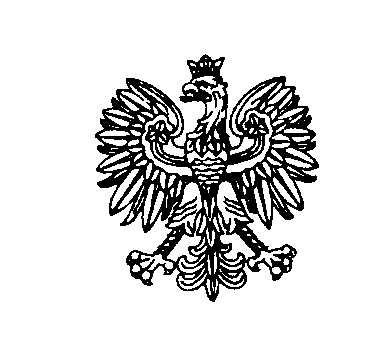 Białystok, dnia 1 kwietnia 2022 rokuBiałystok, dnia 1 kwietnia 2022 rokuBiałystok, dnia 1 kwietnia 2022 rokuBiałystok, dnia 1 kwietnia 2022 rokuBiałystok, dnia 1 kwietnia 2022 rokuKomenda Wojewódzka Policji w BiałymstokuKomenda Wojewódzka Policji w BiałymstokuKomenda Wojewódzka Policji w BiałymstokuNr ofertyNazwa(firma)i adres WykonawcyCena ryczałtowa brutto za jednorazową usługę transportową do 10 kmCena brutto za 1 km holowania powyżej 10 kmCena brutto za 1 dodatek trudne warunki9Suwalskie Centrum Likwidacji Szkód Sp. z o.o.ul. Reja 105, 16-400 Suwałki600,00 zł9,50 zł600,00Nr ofertyNazwa(firma)i adres WykonawcyCena ryczałtowa brutto za jednorazową usługę transportową do 10 kmCena brutto za 1 km holowania powyżej 10 kmCena brutto za 1 dodatek trudne warunki8ARSEN Arkadiusz Krzysztof Aściukiewiczul. Górna 37, 17-100 Bielsk Podlaski400,00 zł7,00 zł246,00 złNr ofertyNazwa(firma)i adres WykonawcyCena ryczałtowa brutto za jednorazową usługę transportową do 10 kmCena brutto za 1 km holowania powyżej 10 kmCena brutto za 1 dodatek trudne warunki1AUTO PLUS Jolanta Płoszkiewiczul. Kopernika 55, 19-200 Grajewo342,31 zł9,84 zł299,51 złNr ofertyNazwa(firma)i adres WykonawcyCena ryczałtowa brutto za jednorazową usługę transportową do 10 kmCena brutto za 1 km holowania powyżej 10 kmCena brutto za 1 dodatek trudne warunki3Pomoc Drogowa oraz Parking Strzeżony Wacław Skiepkoul. Gęsia 6, 17-200 Hajnówka369,00 zł9,00 zł200,00 złNr ofertyNazwa(firma)i adres WykonawcyCena ryczałtowa brutto za jednorazową usługę transportową do 10 kmCena brutto za 1 km holowania powyżej 10 kmCena brutto za 1 dodatek trudne warunki4Pomoc Drogowa i Parking Strzeżony Wondołowski Mirosławul. Pastorczyk 15, 18-500 Kolno492,00 zł6,15 zł61,50 zł6Konsorcjum firm: 1) Pomoc Drogowa Dobrowolski Tomaszul. Rybaki 6, 18-400 Łomża2) PHU MARGO Mariusz GoskAl. Legionów 152, 18-400 Łomża3) Pomoc Drogowa Usługi Transportowe Parking Strzeżony Jerzy Chojnowskiul. Stacha Konwy 19/6, 18-400 Łomża861,00 zł12,30 zł307,50 złNr ofertyNazwa(firma)i adres WykonawcyCena ryczałtowa brutto za jednorazową usługę transportową do 10 kmCena brutto za 1 km holowania powyżej 10 kmCena brutto za 1 dodatek trudne warunki6Konsorcjum firm: 1) Pomoc Drogowa Dobrowolski Tomaszul. Rybaki 6, 18-400 Łomża2) PHU MARGO Mariusz GoskAl. Legionów 152, 18-400 Łomża3) Pomoc Drogowa Usługi Transportowe Parking Strzeżony Jerzy Chojnowskiul. Stacha Konwy 19/6, 18-400 Łomża399,75 zł9,84 zł307,50 złNr ofertyNazwa(firma)i adres WykonawcyCena ryczałtowa brutto za jednorazową usługę transportową do 10 kmCena brutto za 1 km holowania powyżej 10 kmCena brutto za 1 dodatek trudne warunki2Albert Kuczyński Holowanie Pojazdów, Przewóz Towarów, Auto – HandelAl. Wojska Polskiego 1719-100 Mońki1.000,00 zł10,00 zł1.000,00 złNr ofertyNazwa(firma)i adres WykonawcyCena ryczałtowa brutto za jednorazową usługę transportową do 10 km Cena brutto za 1 km holowania powyżej 10 km Cena brutto za 1 dodatek trudne warunki 9Suwalskie Centrum Likwidacji Szkód Sp. z o.o.ul. Reja 105, 16-400 Suwałki600,00 zł9,50 zł600,00Nr ofertyNazwa(firma)i adres WykonawcyCena ryczałtowa brutto za jednorazową usługę transportową do 10 kmCena brutto za 1 km holowania powyżej 10 kmCena brutto za 1 dodatek trudne warunki9Suwalskie Centrum Likwidacji Szkód Sp. z o.o.ul. Reja 105, 16-400 Suwałki600,00 zł9,50 zł600,00Nr ofertyNazwa(firma)i adres WykonawcyCena ryczałtowa brutto za jednorazową usługę transportową do 10 km:od 3,5 t do 7,5 tod 7,5 t do 16 tpowyżej 16 tCena brutto za 1 km holowania powyżej 10 km:od 3,5 t do 7,5 tod 7,5 t do 16 tpowyżej 16 tCena brutto za 1 dodatek za trudne warunki:od 3,5 t do 7,5 tod 7,5 t do 16 tpowyżej 16 tCena ryczałtowa za jednorazowe użycie dźwigu:od 3,5 t do 7,5 tod 7,5 t do 16 tpowyżej 16 t5Firma JANSO Jan Sołowianiukul. Ciesielska 23, 15-542 Białystok800,00 zł1.230,00 zł3.950,00 zł10,00 zł20,00 zł42,00 zł800,00 zł1.230,00 zł3.950,00 zł800,00 zł1.230,00 zł3.950,00 złNr ofertyNazwa(firma)i adres WykonawcyCena ryczałtowa brutto za jednorazową usługę transportową do 10 km:od 3,5 t do 7,5 tod 7,5 t do 16 tpowyżej 16 tCena brutto za 1 km holowania powyżej 10 km:od 3,5 t do 7,5 tod 7,5 t do 16 tpowyżej 16 tCena brutto za 1 dodatek za trudne warunki:od 3,5 t do 7,5 tod 7,5 t do 16 tpowyżej 16 tCena ryczałtowa za jednorazowe użycie dźwigu:od 3,5 t do 7,5 tod 7,5 t do 16 tpowyżej 16 t1AUTO PLUS Jolanta Płoszkiewiczul. Kopernika 55, 19-200 Grajewo2.223,72 zł2.927,15 zł3.443,75 zł22,14 zł28,41 zł35,30 zł1.556,60 zł2.049,01 zł2.410,63 zł1.762,59 zł3.893,07 zł3.893,07 złNr ofertyNazwa(firma)i adres WykonawcyCena ryczałtowa brutto za jednorazową usługę transportową do 10 km:od 3,5 t do 7,5 tod 7,5 t do 16 tpowyżej 16 tCena brutto za 1 km holowania powyżej 10 km:od 3,5 t do 7,5 tod 7,5 t do 16 tpowyżej 16 tCena brutto za 1 dodatek za trudne warunki:od 3,5 t do 7,5 tod 7,5 t do 16 tpowyżej 16 tCena ryczałtowa za jednorazowe użycie dźwigu:od 3,5 t do 7,5 tod 7,5 t do 16 tpowyżej 16 t5Firma JANSO Jan Sołowianiukul. Ciesielska 23, 15-542 Białystok800,00 zł1.230,00 zł3.950,00 zł10,00 zł20,00 zł42,00 zł800,00 zł1.230,00 zł3.950,00 zł800,00 zł1.230,00 zł3.950,00 złNr ofertyNazwa(firma)i adres WykonawcyCena ryczałtowa brutto za jednorazową usługę transportową do 10 km:od 3,5 t do 7,5 tod 7,5 t do 16 tpowyżej 16 tCena brutto za 1 km holowania powyżej 10 km:od 3,5 t do 7,5 tod 7,5 t do 16 tpowyżej 16 tCena brutto za 1 dodatek za trudne warunki:od 3,5 t do 7,5 tod 7,5 t do 16 tpowyżej 16 tCena ryczałtowa za jednorazowe użycie dźwigu:od 3,5 t do 7,5 tod 7,5 t do 16 tpowyżej 16 t6Konsorcjum firm: 1) Pomoc Drogowa Dobrowolski Tomaszul. Rybaki 6, 18-400 Łomża2) PHU MARGO Mariusz GoskAl. Legionów 152, 18-400 Łomża3) Pomoc Drogowa Usługi Transportowe Parking Strzeżony Jerzy Chojnowskiul. Stacha Konwy 19/6, 18-400 Łomża2.238,60 zł2.478,45 zł2.878,20 zł35,18 zł41,57 zł46,37 zł1.476,00 zł2.004,90 zł2.460,00 zł2.004,90 zł2.460,00 zł2.460,00 złNr ofertyNazwa(firma)i adres WykonawcyCena ryczałtowa brutto za jednorazową usługę transportową do 10 km:od 3,5 t do 7,5 tod 7,5 t do 16 tpowyżej 16 tCena brutto za 1 km holowania powyżej 10 km:od 3,5 t do 7,5 tod 7,5 t do 16 tpowyżej 16 tCena brutto za 1 dodatek za trudne warunki:od 3,5 t do 7,5 tod 7,5 t do 16 tpowyżej 16 tCena ryczałtowa za jednorazowe użycie dźwigu:od 3,5 t do 7,5 tod 7,5 t do 16 tpowyżej 16 t6Konsorcjum firm: 1) Pomoc Drogowa Dobrowolski Tomaszul. Rybaki 6, 18-400 Łomża2) PHU MARGO Mariusz GoskAl. Legionów 152, 18-400 Łomża3) Pomoc Drogowa Usługi Transportowe Parking Strzeżony Jerzy Chojnowskiul. Stacha Konwy 19/6, 18-400 Łomża2.238,60 zł2.478,45 zł2.878,20 zł35,18 zł41,57 zł46,37 zł1.476,00 zł2.004,90 zł2.460,00 zł2.004,90 zł2.460,00 zł2.460,00 złNr ofertyNazwa(firma)i adres WykonawcyCena ryczałtowa brutto za jednorazową usługę transportową do 10 km:od 3,5 t do 7,5 tod 7,5 t do 16 tpowyżej 16 tCena brutto za 1 km holowania powyżej 10 km:od 3,5 t do 7,5 tod 7,5 t do 16 tpowyżej 16 tCena brutto za 1 dodatek za trudne warunki:od 3,5 t do 7,5 tod 7,5 t do 16 tpowyżej 16 tCena ryczałtowa za jednorazowe użycie dźwigu:od 3,5 t do 7,5 tod 7,5 t do 16 tpowyżej 16 t2Albert Kuczyński Holowanie Pojazdów, Przewóz Towarów, Auto – HandelAl. Wojska Polskiego 1719-100 Mońki3.000,00 zł- zł- zł30,00 zł- zł- zł3.000,00 zł- zł- zł3.000,00 zł- zł- zł5Firma JANSO Jan Sołowianiukul. Ciesielska 23, 15-542 Białystok800,00 zł1.230,00 zł3.950,00 zł10,00 zł20,00 zł42,00 zł800,00 zł1.230,00 zł3.950,00 zł800,00 zł1.230,00 zł3.950,00 złNr ofertyNazwa(firma)i adres WykonawcyCena ryczałtowa brutto za jednorazową usługę transportową do 10 km:od 3,5 t do 7,5 tod 7,5 t do 16 tpowyżej 16 tCena brutto za 1 km holowania powyżej 10 km:od 3,5 t do 7,5 tod 7,5 t do 16 tpowyżej 16 tCena brutto za 1 dodatek za trudne warunki:od 3,5 t do 7,5 tod 7,5 t do 16 tpowyżej 16 tCena ryczałtowa za jednorazowe użycie dźwigu:od 3,5 t do 7,5 tod 7,5 t do 16 tpowyżej 16 t7Truck & Trailer Center Mirosław OleksiukŻurobice 115, 17-306 Żurobice3.000,00 zł4.900,00 zł4.900,00 zł40,00 zł60,00 zł60,00 zł6.000,00 zł8.400,00 zł8.400,00 zł5.000,00 zł10.000,00 zł10.000,00 złNr ofertyNazwa(firma)i adres WykonawcyCena ryczałtowa brutto za jednorazową usługę transportową do 10 km:od 3,5 t do 7,5 tod 7,5 t do 16 tpowyżej 16 tCena brutto za 1 km holowania powyżej 10 km:od 3,5 t do 7,5 tod 7,5 t do 16 tpowyżej 16 tCena brutto za 1 dodatek za trudne warunki:od 3,5 t do 7,5 tod 7,5 t do 16 tpowyżej 16 tCena ryczałtowa za jednorazowe użycie dźwigu:od 3,5 t do 7,5 tod 7,5 t do 16 tpowyżej 16 t5Firma JANSO Jan Sołowianiukul. Ciesielska 23, 15-542 Białystok800,00 zł1.230,00 zł3.950,00 zł10,00 zł20,00 zł42,00 zł800,00 zł1.230,00 zł3.950,00 zł800,00 zł1.230,00 zł3.950,00 zł5Firma JANSO Jan Sołowianiukul. Ciesielska 23, 15-542 Białystok800,00 zł1.230,00 zł3.950,00 zł10,00 zł20,00 zł42,00 zł800,00 zł1.230,00 zł3.950,00 zł800,00 zł1.230,00 zł3.950,00 zł